Berikut adalah Data Riset Dari Perusahaan Cv. Asco Grafika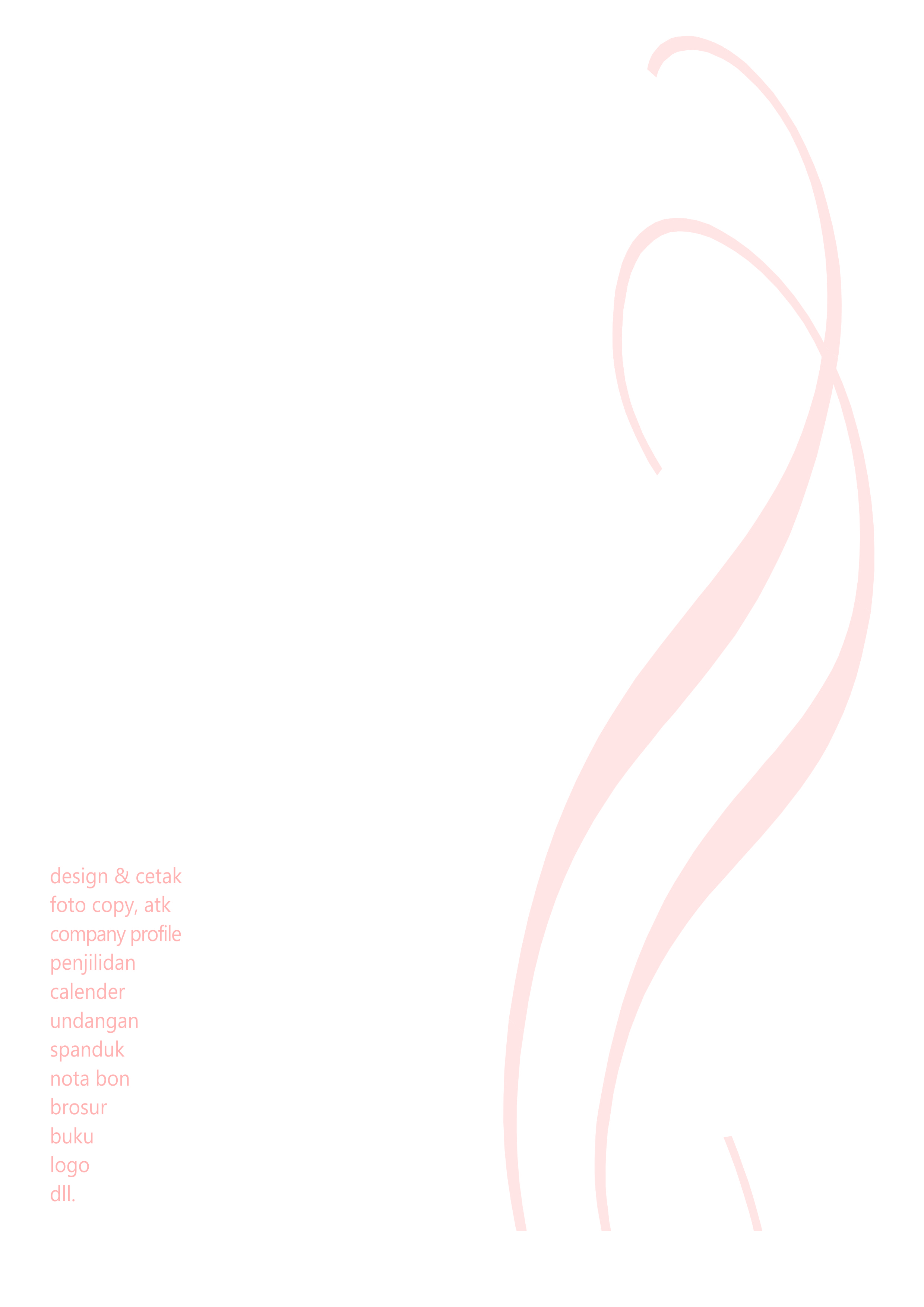 Tabel : Keterangan KriteriaTabel : Konversi Kriteria DisiplinKeterangan:Disiplin yang sangat baik adalah pegawai yang taat pada peraturan waktu dilihat dari jam masuk kerja, jam istirahat dan jam pulang kerja. Serta memiliki jumlah absensi 0 -1 dalam sebulan kecuali sakitDisiplin yang  baik pegawai yang taat pada peraturan waktu dilihat dari jam masuk kerja, jam istirahat dan jam pulang kerja. Serta memiliki jumlah absensi 2 - 3 dalam sebulan kecuali sakit Disiplin yang cukup baik adalah pegawai yang kurang taat pada peraturan waktu dilihat dari jam masuk kerja, dimana pegawai selalu hadir lebih lama 20 menit, pada jam istirahat menggunakan waktu lebih 15 menit, kemudian pada jam pulang kerja lebih awal 30 menit dari waktu yang sudah di tentukan. Serta memiliki jumlah absensi 4 – 5 dalam sebulan kecuali sakit.Disiplin yang kurang baik adalah pegawai yamg kurang taat pada peraturan waktu dilihat dari jam masuk kerja, dimana pegawai selalu hadir lebih lama 60 menit, pada jam istirahat menggunakan waktu lebih 20 menit, kemudian pada jam pulang kerja lebih awal 60 menit dari waktu yang sudah di tentukan. Serta memiliki jumlah absensi 6 – 7 dalam sebulan kecuali sakit.Tabel : Konversi Kriteria Masa KerjaTabel : Konversi Kriteria Komunikasi terhadap konsumenKeterangan :Komunikasi terhadap konsumen yang baik adalah pegawai yang mampu memberi masukan atau saran terhadap konsumen terkait dengan produk yang akan dikerjakan dengan menggunakan bahasa yang sop	an.Komunikasi terhadap konsumen yang cukup baik adalah pegawai yang hanya mendengarkan konsumen dan mengerjakan pekerjaan sesuai dengan permintaan konsumen.Komunikasi terhadap konsumen yang kurang baik adalah pegawai yang kurang mau mendengarkan konsumen dengan cara melakukan kesibukan sendiri seperti bermain HP dan berkomunikasi dengan pegawai lainnya. Komunikasi terhadap konsumen yang tidak baik adalah pegawai yang bisa saja mengucapakan bahasa yang tidak pantas terhadap konsumen apabila konsumen meminta pegawai mengerjakan sesuai dengan permintaan konsumen tersebut. Tabel : Konversi Kriteria KreatifitasKeterangan :Pencipta dalam kreatifitas adalah pegawai yang mampu memikirkan sebuah desain produk yang orang lain tidak terpikirkan, bahkan masih terlihat sebagai kemustahilan  Kreasi dalam kreatifitas adalah pegawai yang mampu menemukan cara baru dalam mendesain sebuah produk yang mungkin belum pernah dilakukan oleh orang lain atau biasa di sebut Out Of The Box.Modifikasi dalam kreatifitas adalah adalah pegawai yang mampu mendesain sebuah produk yang sudah ada menjadi lebik baik dengan caranya sendiri. Peniru dalam kreatifitas adalah pegawai yang melihat bagaimana cara orang lain dalam mendesain sebuah produk kemudian meniru cara tersebutTabel : Konversi Kriteria Penyelesaian PekerjaanKeterangan :Sebelum deadline adalah pegawai yang mampu menyelesaikan pekerjaan lebih awal dari batas waktu yang sudah ditentukanSesuai deadline adalah pegawai yang mampu menyelesaikan pekerjaan sesuai dengan waktu yang sudah ditentukan.Setelah deadline adalah pegawai yang tidak dapat menyelesaikan pekerjaan dari waktu yang sudah ditentukan.Tabel : Data PegawaiMenyatakan bahwasanya, yang bersangkutan melakukan riset di perusahaan kami. Dan datanya bersumber dari hasil observasi dan wawancara terhadap perushaan kami dan telah di validasi. Dan data yang disajikan dapat digunakan sebagai mana mestinya. Terima Kasih									  Medan, 14 Maret 2020									Percetakan Asco Grafika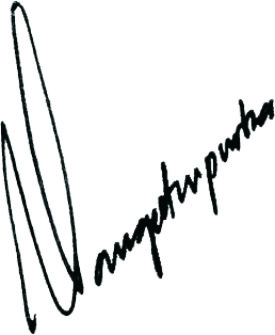 										M. Purba									            PimpinanNoKriteriaBobotJenis 1Disiplin20%Cost2Masa Kerja15%Benefit3Komunikasi terhadap konsumen 25%Benefit4Kreatifitas20%Benefit5Penyelesaian Pekerjaan20%CostNoDisiplinBobot Alternatif1Kurang Baik12 Cukup Baik23Baik34   Sangat Baik4NoMasa KerjaBobot Alternatif1< 3 Tahun123 – 5 Tahun235 – 7 Tahun347 – 10 Tahun45>  10 Tahun5NoKomunikasi terhadap konsumenBobot Alternatif1Tidak Baik 12Kurang Baik23Cukup Baik34Baik4NoKreatifitasBobot Alternatif1Peniru12Modifikasi23Kreasi34Pencipta4NoPenyelesaian PekerjaanBobot Alternatif1Setelah deadline12Sesuai Deadline23Sebelum deadline3NoNama PegawaiKriteriaKriteriaKriteriaKriteriaKriteriaNoNama PegawaiDisiplinMasa KerjaKomunikasi terhadap konsumenKreatifitasPenyelesaian Pekerjaan1Harnal ManaluCukup Baik7 s. d 10 TahunKurang BaikModifikasiSesuai Deadline2GunawanBaik5 s.d 7 TahunBaikKreasiSesuai Deadline3Putra PurbaBaik5 s.d 7 TahunCukup BaikModifikasiSesuai Deadline4Krosbin TogatoropSangat Baik3 s.d 5 TahunCukup BaikModifikasiSesuai Deadline5Ridwan LubisCukup Baik5 s.d 7 TahunTidak BaikKreasiSesuai Deadline6Sihar BanjarnahorCukup Baik5 s.d 7 TahunCukup BaikPenciptaSebelum Deadline